Please PRINT your completed form, and bring this to Drum Registration during the following dates and times:Thursday, April 28th, 2022 - 10:00 AM-3:00 PM: Registration located @ EXPO NM/Tingley Coliseum- Enter GATE 8 Parking Lot.Friday, April 29th, 2022 - 9:00 AM: Registration located @ EXPO NM/Tingley Coliseum-Enter GATE 8 Parking Lot.Discount Postcard ONLY redeemable during Registration Thursday & Friday. Please arrive early for registration and look for Registration Signs.DISCLAIMER: The Gathering of Nations Ltd., EXPO NM are not responsible for any injuries, accidents, illness, or other mishaps sustained while on the premises and/or while participating in the Pow Wow that may occur passively or through negligence by the individual, spectator(s), friend(s) and/or relative(s). I acknowledge that inquiries regarding the results of the competition must be received NO later than seven days following the event. I acknowledge & accept the possible risk of contracting Covid-19 by participating at the Gathering of Nations PowWow.MEDIA RELEASE: I understand that through my participation and/or attendance in this public facility/event; this grants the use of my image/performance/audio to be used by Gathering of Nations and the General Media/Press, for audio/video/film/photographs/etc., for the purpose of promotions, news, archival and other press/media related items. 
SIGNATURE:  	  ___________________________________________________     DATE: _______/_____/_______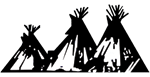 WORLD CLASS – NORTHERN SINGINGWORLD CLASS – NORTHERN SINGINGSOUTHERN CHALLENGE – SOUTHERN SINGINGSOUTHERN CHALLENGE – SOUTHERN SINGINGNORTHERN DRUM CONTESTSOUTHERN DRUM CONTEST1.7.2.8.3.9.4.10.5.11.6.12.